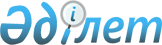 Қазақстан Республикасы Үкіметінің 2004 жылғы 12 ақпандағы N 171 қаулысына толықтырулар мен өзгерістер енгiзу туралы
					
			Күшін жойған
			
			
		
					Қазақстан Республикасы Үкіметінің 2005 жылғы 25 наурыздағы N 265 Қаулысы. Күші жойылды - Қазақстан Республикасы Үкіметінің 2009 жылғы 19 қыркүйектегі N 1411 Қаулысымен

      Ескерту. Қаулының күші жойылды - ҚР Үкіметінің 2009.09.19. N 1411 Қаулысымен.      Қазақстан Республикасының Үкiметі  ҚАУЛЫ ЕТЕДI: 

      1. "2004-2006 жылдарға арналған "Мәдени мұра" мемлекеттік бағдарламасын iске асыру жөнiндегi іс-шаралар жоспары туралы" Қазақстан Республикасы Үкiметінің 2004 жылғы 12 ақпандағы N 171  қаулысына (Қазақстан Республикасының ПҮКЖ-ы, 2004 ж., N 8, 98-құжат) мынадай толықтырулар мен өзгерiстер енгiзiлсiн: 

      2-тармақтың 2) тармақшасындағы және 4-тармақтағы "Мәдениет" деген сөзден кейін ", ақпарат және спорт" деген сөздермен толықтырылсын; 

      5-тармақ алынып тасталсын; 

      көрсетілген қаулымен бекiтiлген 2004-2006 жылдарға арналған "Мәдени мұра" мемлекеттiк бағдарламасын іске асыру жөнiндегi iс-шаралар жоспарында: 

      реттiк нөмiрi 1-жолда: 

      4-бағандағы "Мәдениетмині" деген сөз "МАСМ" деген аббревиатурамен ауыстырылсын; 

      7-бағандағы "10,0" деген сандар "22,3" деген сандармен ауыстырылсын; 

      мынадай мазмұндағы абзацпен толықтырылсын: 

"Қойлық        Үкiметке  МАСМ     Жыл       -  3,0  -  Республикалық 

қалашығы,      ақпарат            сайын                бюджет 

IX-XIII                           20 шiлде 

ғасырлар                          және 

                                  20 қаңтар                       ";       реттік нөмiрi 2-жол мынадай мазмұндағы абзацпен толықтырылсын: 

"Алматыдағы    Үкiметке  MACM     Жыл       -  8,0  - Республикалық 

бұрынғы        ақпарат            сайын               бюджет 

офицерлер                         20 шiлде 

жиналысының                       және 

ғимараты,                         20 қаңтар 

XIX ғасыр                                                         ";       реттiк нөмiрi 3-жолда: 

      4-бағандағы "Мәдениетминi" деген сөз "MACM" деген аббревиатурамен ауыстырылсын; 

      7-бағандағы "25,0" деген сандар,"29,6" деген сандармен ауыстырылсын; 

      мынадай мазмұндағы абзацпен толықтырылсын: 

"Балғасұн      Үкiметке  MACM     Жыл       -  3,6  -  Республикалық 

мұнарасы,      ақпарат           сайын                 бюджет 

XV-XVI                           20 шiлде 

ғасырлар                         және 

                                 20 қаңтар                       "; 

      реттiк нөмiрi 4-жолда: 

      4-бағандағы "Мәдениетминi" деген сөз "МАСМ" деген аббревиатурамен ауыстырылсын; 

      7-бағандағы "11,9" деген сандар "5,0" деген сандармен ауыстырылсын; 

      реттiк нөмір 5-жолда: 

      4-бағандағы "Мәдениетминi" деген сөз "МАСМ" деген аббревиатурамен ауыстырылсын; 

      7-бағандағы "5,0" және "10,0" деген сандар алынып тасталсын; 

      реттiк нөмiрi 6-жолда: 

      4-бағанда екiншi абзацтағы "Мәдениетминi" деген сөз "MACM" деген аббревиатурамен ауыстырылсын; 

      7-бағандағы "7,0" деген сандар "14,0" деген сандармен ауыстырылсын; 

      мынадай мазмұндағы абзацпен толықтырылсын: 

"Шоқай         Үкiметке  МАСМ     Жыл       -  9,1  *  Республикалық 

Датқа          ақпарат            сайын                бюджет 

кесенесi,                         20 шілде 

XIX ғасыр                         және 

                                  20 қаңтар 

Қарақожа       Үкiметке  МАСМ     Жыл       -  2,5  -  Республикалық 

мешіт-         ақпарат            сайын                бюджет 

медресесi,                        20 шілде 

XIX-XX                            және 

ғасырлар                          20 қаңтар                       "; 

      реттiк нөмiрi 7-жолда: 

      4-бағандағы "Мәдениетминi" деген сөз "МАСМ" деген аббревиатурамен ауыстырылсын; 

      7-бағандағы "8,0" деген сандар "12,0" деген сандармен ауыстырылсын; 

      мынадай мазмұндағы абзацпен толықтырылсын: 

"Орал          Үкiметке  МАСМ     Жыл сайын -  3,0  -  Республикалық 

қаласындағы    ақпарат            20 шiлде             бюджет 

бірiншi                           және 

әскери                            20 қаңтар 

училищенiң 

ғимараты, 

XIX ғасыр                                                         "; 

      реттік нөмiрi 8-жолда: 

      4-бағандағы "Мәдениетминi" деген сөз "МАСМ" деген аббревиатурамен ауыстырылсын; 

      7-бағандағы "12,0" және "6,0" сандар тиiсiнше "21,8" және "13,2" деген сандармен ауыстырылсын; 

      мынадай мазмұндағы абзацтармен толықтырылсын: 

"Оқшы ата      Үкiметке  МАСМ     Жыл       -  9,8  *  Республикалық 

кесенесін      ақпарат            сайын                бюджет 

қайта                             20 шiлде 

жаңарту                           және 

                                  20 қаңтар 

Қара-сопы      Үкіметке  МАСМ     Жыл       -  1,5  *  Республикалық 

кесенесi,      ақпарат            сайын                бюджет 

ХVІІІ-ХІХ                         20 шiлде 

ғасырлар                          және 

                                  20 қаңтар Мақұлтам       Үкiметке  МАСМ     Жыл       -  1,0  -  Республикалық 

кесенесi,      ақпарат            сайын                бюджет 

XIX ғасыр                         20 шiлде 

                                  және 

                                  20 қаңтар Молла-         Үкiметке  МАСМ     Жыл       -  1,0  -  Республикалық 

Қалан          ақпарат            сайын                бюджет 

кесенесi,                         20 шiлде 

XVI ғасыр                         және 

                                  20 қаңтар                       "; 

      реттiк нөмірі 9-жолда: 

      4-бағандағы "Мәдениетминi" деген сөз "МАСМ" деген аббревиатурамен ауыстырылсын; 

      7-бағандағы "8,0" деген сандар "5,4" деген сандармен ауыстырылсын; 

      реттік нөмiрi 10-жолда: 

      4-бағандағы екінші, үшiнші және төртіншi абзацтарда "Мәдениетминi" деген сөз "МАСМ" деген аббревиатурамен ауыстырылсын; 

      7-бағандағы "14,0" деген сандар алынып тасталсын; 

      "15,54" және "7,0" деген сандар тиісiнше "5,9" және "15,2" деген сандармен ауыстырылсын; 

      мынадай мазмұндағы абзацтармен толықтырылсын: 

"Шаян мешіт-   Үкiметке  MACM     Жыл       -  2,0  -  Республикалық 

медресесі,     ақпарат            сайын                бюджет 

XIX ғасыр                         20 шiлде 

                                  және 

                                  20 қаңтар 

Ежелгi         Үкіметке  МАСМ     Жыл       -  1,2  -  Республикалық 

Сайрам         ақпарат            сайын                бюджет 

қалашығының                       20 шiлде    

ескерткiштері                     және 

                                  20 қаңтар Қ.А. Яссауи    Үкiметке  МАСМ     Жыл       -  2,0  -  Республикалық 

кесенесiнiң    ақпарат            сайын                бюджет 

күмбезін,                         20 шілде 

қаптамасы                         және 

мен                               20 қаңтар 

әрленуiнiң 

жекелеген 

учаскелерін 

жөндеу                                                            "; 

      реттiк нөмiрi 25-жолда: 

      7-баған "31,301" деген сандармен толықтырылсын; 

      мынадай мазмұндағы реттік нөмiрi 27-1-жолмен толықтырылсын: 

"27-1          Үкіметке  МАСМ     Жыл       -  5,0  -  Республикалық 

Қазақстанның   ақпарат            сайын                бюджет 

тарихы мен                        20 шiлде 

мәдениеті                         және 

ескерткіште-                      20 қаңтар 

рінің 

қолда бар 

тiзiмдерiн 

нақтылау және 

қайта қарау, 

Бүкiләлемдiк, 

республикалық 

және жергілiктi 

маңызы бар 

тарих және 

мәдениет 

ескерткіште- 

рiнің 

мемлекеттiк 

тізiмін басып 

шығару үшiн 

материалдар 

дайындау                                                          "; 

      реттiк нөмiрi 32-жолда: 

      7-бағандағы "6,0" деген сандар алынып тасталсын; 

      реттiк нөмірі 33-жолда: 

      7-бағандағы "6,0" деген сандар алынып тасталсын; 

      реттiк нөмiрi 34-жолда: 

      7-бағандағы "6,0" деген сандар алынып тасталсын; 

      мынадай мазмұндағы реттік нөмiрi 34-1-жолмен толықтырылсын: 

"34-1          Үкiметке  МАСМ     Жыл       -  24,8 -  Республикалық 

Археография    ақпарат            сайын                бюджет 

және                              20 шiлде 

деректану                         және 

ұлттық                            20 қаңтар 

орталығы 

                                                                  "; 

      реттік нөмiрi 36-жолда: 

      7-бағандағы "37,8" деген сандар "44,106" деген сандармен ауыстырылсын; 

      peттік нөмiрi 37-жолда: 

      7-бағандағы "5,074" деген сандар "6,214" деген сандармен ауыстырылсын; 

      реттiк нөмiрi 39-жолда: 

      7-бағандағы "40,689" деген сандар "44,966" деген сандармен ауыстырылсын; 

      реттiк нөмірi 40-жолда: 

      7-бағандағы "10,262" деген сандар "10,975" деген сандармен ауыстырылсын; 

      реттiк нөмірi 41-жолда: 

      7-бағандағы "13,01" деген сандар "13,723" деген сандармен ауыстырылсын; 

      реттiк нөмiрi 51-жолда: 

      7-бағандағы "5,363" деген сандар "9,687" деген сандармен ауыстырылсын; 

      реттiк нөмiрi 52-жолда: 

      7-бағандағы "3,0" деген сандар "3,238" деген сандармен ауыстырылсын; 

      реттiк нөмірi 53-жолда: 

      7-бағандағы "3,0" деген сандар "3,143" деген сандармен ауыстырылсын; 

      реттiк нөмірі 62-жолда: 

      7-бағандағы "12,271" деген сандар "13,934" деген сандармен ауыстырылсын; 

      реттiк нөмірі 65-жолда: 

      7-бағандағы "1,5" деген сандар "1,738" деген сандармен ауыстырылсын; 

      реттік нөмiрi 67-жолда: 

      7-бағандағы "5,25" деген сандар "5,488" деген сандармен ауыстырылсын; 

      реттiк нөмiрі 68-жолда: 

      7-бағандағы "1,0" деген сандар "1,238" деген сандармен ауыстырылсын; 

      реттiк нөмiрi 69-жолда: 

      7-бағандағы "27,6" деген сандар "28,669" деген сандармен ауыстырылсын; 

      реттiк нөмiрi 71-жолда: 

      7-бағандағы "16,449" деген сандар "16,734" деген сандармен ауыстырылсын; 

      реттік нөмiрi 72-жолда: 

      7-бағандағы "8,0" деген сандар "8,285" деген сандармен ауыстырылсын; 

      реттiк нөмiрлерi 11, 12, 13, 14, 15, 16, 17, 18, 19, 20, 21, 22, 23, 24, 25, 26, 27, 28, 29-жолдарда: 

      4-бағандағы "Мәдениетминi" деген сөз "MACM" деген аббревиатурамен ауыстырылсын; 

      реттiк нөмірлері 36, 37, 38, 39, 40, 41, 42, 43, 44, 45, 46, 47, 48, 49, 50, 52, 53, 54, 56, 57, 58, 59, 60, 61, 62, 63, 64, 65, 66, 67, 69, 70, 71, 72, 74, 75, 76-жолдарда: 

      4-бағандағы "Ақпаратминi" деген сөз "МАСМ" деген аббревиатурамен ауыстырылсын; 

      реттiк нөмірлерi 36, 37, 38, 39, 40, 41, 42, 43, 44, 45, 46, 47, 48, 49, 50, 52, 53, 54, 56, 57, 58, 59, 60, 61, 62, 63, 64, 65, 66, 67, 69, 70, 71, 72, 74, 75, 76-жолдарда: 

      3-бағандағы "Мәдениетминiне" деген сөз "Үкiметке" деген сөзбен ауыстырылсын; 

      реттiк нөмірлері 51, 55-жолдарда: 

      3-бағанның бiрiншi абзацы алынып тасталсын; 

      4-бағандағы "Ақпаратминi", "Мәдениетминi" деген сөздер "МАСМ" деген аббревиатурамен ауыстырылсын; 

      реттiк нөмiрлерi 68, 73, 77, 78-жолдарда: 

      3, 4 және 5-бағандардың бiріншi абзацы алынып тасталсын; 

      4-бағанда екiншi абзацтағы "Мәдениетминi" деген сөз "МАСМ" деген аббревиатурамен ауыстырылсын; 

      "Ұлттық тарихтың тарихи-мәдени, сәулет және археология ескерткіштерiн қайта жаңғырту" деген I бөлiмде: 

      "Барлығы" деген жол мынадай редакцияда жазылсын: 

      "Барлығы: 752,468  222,35  286,118  244,0"; 

      "Қазақ халқының мәдени мұрасын зерттеудiң бiртұтас жүйесiн жасау" деген II бөлiмде: 

      "Барлығы" деген жол мынадай редакцияда жазылсын: 

      "Барлығы: 259,675  96,087  102,048  61,54"; 

      "Ұлттық және әлемдiк ғылыми ой-сана, мәдениет және әдебиет басылымдарының серияларын әзірлеу" деген III бөлімде: 

      "Барлығы" деген жол мынадай редакцияда жазылсын: 

      "Барлығы: млн.тң. 1039,13  323,222  361,253  354,655*"; 

      "Жиыны: млн.тң." деген жол мынадай редакцияда жазылсын: 

      "Жиыны: млн.тң. 2 051,273  641,659  749,419  660,195*". 

      2. Осы қаулы қол қойылған күнінен бастап қолданысқа енгiзiледi.       Қазақстан Республикасының 

      Премьер-Министрі 
					© 2012. Қазақстан Республикасы Әділет министрлігінің «Қазақстан Республикасының Заңнама және құқықтық ақпарат институты» ШЖҚ РМК
				